3 de septiembre de 2020Queridos Padres y Personal de Lexington,Nos complace ununciar que Two Rivers Public Health Department, en colaboración con Escuelas Públicas de Lexington, pondrán las vacunas contra la influenza a disposición de los estudiantes y el personal de Lexington este otoño.Si usted tiene cobertura de seguro de salud pública (Medicare o Medicaid) o privada (como Blue Cross/BlueShield of United Health Care), Two Rivers Public Health Department puede facturar as su compañía de seguro.  Si no tiene seguro medico o no tiene seguro suficiente, las vacunas todavía pueden ser disponibles para sus hijos o para el personal no asegurado.  Cualquier donación será apreciada en estos casos, pero no es obligatorio.  Two Rivers Public Health Department es SU departamento de salud y nuestra misíon es asegurar promoción de la salud, prevención, y protección para las personas dentro de los condados de Buffalo, Franklin, Gosper, Harlan, Dawson, Phelps y Kearney.Para inscribirse a una vacuna contra la influenza, por favor complete y devuelva la forma de registro adjunto – un individuo por forma de registro – y devolverlo a la secretaria de la escuela.  Se hará un anuncio a los padres para informales de la fecha en que el departamento de salud estará en Lexington para dar las vacunas. Si tiene una pregunta o inquietud, por favor sientase libre de contactar a nuestra enfermera de salud comunitaria, Susan Puckett, RN al 308 995-4778 o la enfermera de la escuela de su hijo.Sinceramente,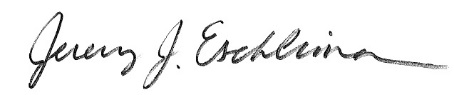 Jeremy Eschliman, DirectorTwo Rivers Public Health Department